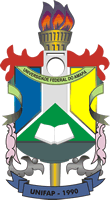 UNIVERSIDADE FEDERAL DO AMAPÁPRÓ-REITORIA DE ENSINO E GRADUAÇÃODEPARTAMENTO DE EDUCAÇÃO A DISTÂNCIACOORDENAÇÃO DO PROGRAMA UNIVERSIDADE ABERTA DO BRASILEDITAL N° 05/2013PROCESSO SELETIVO SIMPLIFICADO PARA SELEÇÃO DE ALUNOS PARA O CURSO DE BACHARELADO EM ADMINISTRAÇÃO PÚBLICA – MODALIDADE DE ENSINO À DISTÂNCIA.O Reitor da Universidade Federal do Amapá e a Coordenadora do Programa Universidade Aberta do Brasil no Amapá, no uso de suas atribuições legais e estatutárias, tornam público pelo presente Edital as normas do PROCESSO SELETIVO DE INGRESSO DE ALUNOS na 1ª oferta do Curso de BACHARELADO EM ADMINISTRAÇÃO PÚBLICA, oferecido na modalidade à distância.Onde se lê:- Em relação ao Item: 3 DAS INSCRIÇÕES3.1 As inscrições para esta seleção serão realizadas no período de 18/03/2013 a 29/03/2013 ....Leia-se:3.1 As inscrições para esta seleção serão realizadas no período de 20/03/2013 a 28/03/2013 ...- Em relação ao Item: ANEXO I4. Carta de Intenção (3.500 palavras) (Ver critérios – Item 4.1.2.3 e suas alíneas)Leia-se:4. Carta de Intenção (mínimo, 20 linhas e máxima de 30 linhas) (Ver critérios – Item 4.1.2.3 e suas alíneas)Macapá-AP, 13 de março de 2013.Profº. Dr. José Carlos Tavares CarvalhoReitor da Universidade Federal do AmapáDecreto Presidencial s/nº, de 04/07/06 – D.O.U 05/07/2006